БОЛЕЕ ПОЛНЫЕ И ТОЧНЫЕ ДАННЫЕ О ЦЕНАХ, АССОРТИМЕНТЕ, И НАЛИЧИИ НА СКЛАДЕ, ВЫ МОЖЕТЕ ПОЛУЧИТЬ У НАШИХ СОТРУДНИКОВ ПРИ ЛИЧНОМ ОБЩЕНИИ В НАШЕМ ВЫСТАВОЧНОМ ЗАЛЕ ИЛИ ПО ТЕЛЕФОНУ (3812) 36-27-98.Пигменты реализуются по предоплате за наличный и безналичный расчет, срок поставки в ОМСК от 3-х рабочих дней, самовывоз. 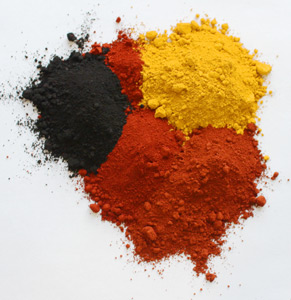 